The Woodlands Community Primary SchoolThe Woodlands Community Primary SchoolYear 1/2Topic – PETopic – PETopic – PETowers, Tunnels and TurretsKey VocabularyKey Knowledge and SkillsKey Knowledge and SkillsKey Knowledge and SkillsKey Knowledge and SkillsKey Knowledge and SkillsKey Knowledge and SkillsKnowledgeY1I know how to use my body to run, kick and dribble a football. Y2I know how to use my body to run, kick and dribble a football. I know at least one competitive rule for the game of football. KnowledgeY1I know how to use my body to run, kick and dribble a football. Y2I know how to use my body to run, kick and dribble a football. I know at least one competitive rule for the game of football. KnowledgeY1I know how to use my body to run, kick and dribble a football. Y2I know how to use my body to run, kick and dribble a football. I know at least one competitive rule for the game of football. KnowledgeY1I know how to use my body to run, kick and dribble a football. Y2I know how to use my body to run, kick and dribble a football. I know at least one competitive rule for the game of football. SkillsY1I can stop a ball.I can kick a ball.I can control a ball. I can pass a ball to a team mate. I can follow basic rules. Y2I can pass a ball accurately. I can make simple decisions about when /where to move in game to receive a ball.I can choose, use and vary simple tactics.SkillsY1I can stop a ball.I can kick a ball.I can control a ball. I can pass a ball to a team mate. I can follow basic rules. Y2I can pass a ball accurately. I can make simple decisions about when /where to move in game to receive a ball.I can choose, use and vary simple tactics.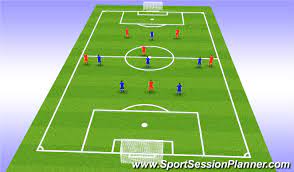 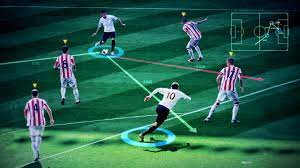 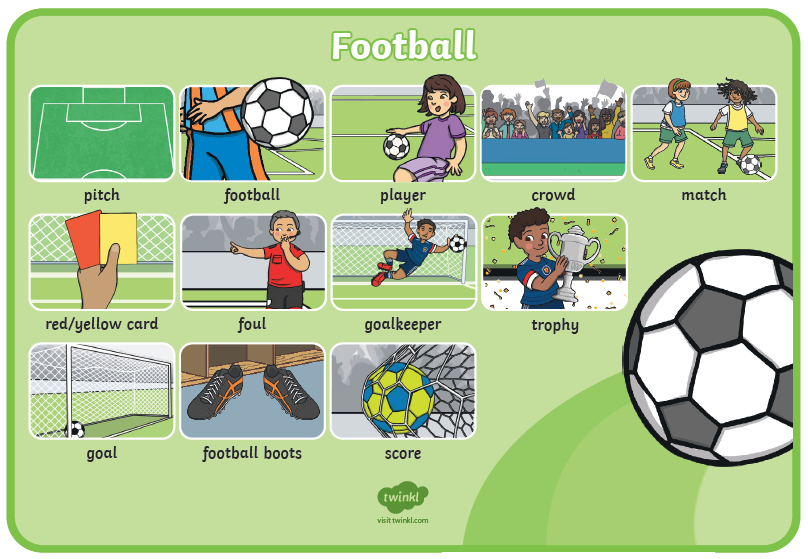 